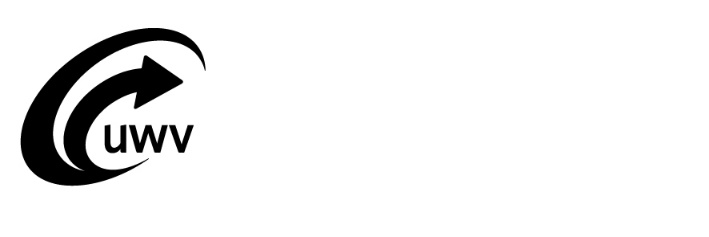 Betrokkenheid (ex-)werkgever bij bezwaarprocedureBetrokkenheid (ex-)werkgever bij bezwaarprocedureBetrokkenheid (ex-)werkgever bij bezwaarprocedureBetrokkenheid (ex-)werkgever bij bezwaarprocedureBetrokkenheid (ex-)werkgever bij bezwaarprocedureDit formulier is de online versie van het formulier bij de brief die wij stuurden nadat u een bezwaar had ingediend. Waarom dit formulierMet dit formulier geeft u aan of u wel of niet betrokken wilt worden in de bezwaarprocedure.Online opsturenU kunt uw antwoord met dit formulier online naar ons opsturen. Dit doet u door het formulier te downloaden, in te vullen en binnen 10 werkdagen na ontvangst van de brief te uploaden. Doe dit via Mijn bezwaren in het werkgeversportaal. U hoeft het papieren formulier dan niet naar ons op te sturen.Dit formulier is de online versie van het formulier bij de brief die wij stuurden nadat u een bezwaar had ingediend. Waarom dit formulierMet dit formulier geeft u aan of u wel of niet betrokken wilt worden in de bezwaarprocedure.Online opsturenU kunt uw antwoord met dit formulier online naar ons opsturen. Dit doet u door het formulier te downloaden, in te vullen en binnen 10 werkdagen na ontvangst van de brief te uploaden. Doe dit via Mijn bezwaren in het werkgeversportaal. U hoeft het papieren formulier dan niet naar ons op te sturen.Dit formulier is de online versie van het formulier bij de brief die wij stuurden nadat u een bezwaar had ingediend. Waarom dit formulierMet dit formulier geeft u aan of u wel of niet betrokken wilt worden in de bezwaarprocedure.Online opsturenU kunt uw antwoord met dit formulier online naar ons opsturen. Dit doet u door het formulier te downloaden, in te vullen en binnen 10 werkdagen na ontvangst van de brief te uploaden. Doe dit via Mijn bezwaren in het werkgeversportaal. U hoeft het papieren formulier dan niet naar ons op te sturen.Dit formulier is de online versie van het formulier bij de brief die wij stuurden nadat u een bezwaar had ingediend. Waarom dit formulierMet dit formulier geeft u aan of u wel of niet betrokken wilt worden in de bezwaarprocedure.Online opsturenU kunt uw antwoord met dit formulier online naar ons opsturen. Dit doet u door het formulier te downloaden, in te vullen en binnen 10 werkdagen na ontvangst van de brief te uploaden. Doe dit via Mijn bezwaren in het werkgeversportaal. U hoeft het papieren formulier dan niet naar ons op te sturen.Dit formulier is de online versie van het formulier bij de brief die wij stuurden nadat u een bezwaar had ingediend. Waarom dit formulierMet dit formulier geeft u aan of u wel of niet betrokken wilt worden in de bezwaarprocedure.Online opsturenU kunt uw antwoord met dit formulier online naar ons opsturen. Dit doet u door het formulier te downloaden, in te vullen en binnen 10 werkdagen na ontvangst van de brief te uploaden. Doe dit via Mijn bezwaren in het werkgeversportaal. U hoeft het papieren formulier dan niet naar ons op te sturen.Dit formulier is de online versie van het formulier bij de brief die wij stuurden nadat u een bezwaar had ingediend. Waarom dit formulierMet dit formulier geeft u aan of u wel of niet betrokken wilt worden in de bezwaarprocedure.Online opsturenU kunt uw antwoord met dit formulier online naar ons opsturen. Dit doet u door het formulier te downloaden, in te vullen en binnen 10 werkdagen na ontvangst van de brief te uploaden. Doe dit via Mijn bezwaren in het werkgeversportaal. U hoeft het papieren formulier dan niet naar ons op te sturen.Dit formulier is de online versie van het formulier bij de brief die wij stuurden nadat u een bezwaar had ingediend. Waarom dit formulierMet dit formulier geeft u aan of u wel of niet betrokken wilt worden in de bezwaarprocedure.Online opsturenU kunt uw antwoord met dit formulier online naar ons opsturen. Dit doet u door het formulier te downloaden, in te vullen en binnen 10 werkdagen na ontvangst van de brief te uploaden. Doe dit via Mijn bezwaren in het werkgeversportaal. U hoeft het papieren formulier dan niet naar ons op te sturen.Dit formulier is de online versie van het formulier bij de brief die wij stuurden nadat u een bezwaar had ingediend. Waarom dit formulierMet dit formulier geeft u aan of u wel of niet betrokken wilt worden in de bezwaarprocedure.Online opsturenU kunt uw antwoord met dit formulier online naar ons opsturen. Dit doet u door het formulier te downloaden, in te vullen en binnen 10 werkdagen na ontvangst van de brief te uploaden. Doe dit via Mijn bezwaren in het werkgeversportaal. U hoeft het papieren formulier dan niet naar ons op te sturen.1Ons kenmerkOns kenmerkOns kenmerkOns kenmerkOns kenmerkOns kenmerk2BedrijfsgegevensBedrijfsgegevensBedrijfsgegevensBedrijfsgegevensBedrijfsnaamBedrijfsnaamVestigingsplaatsVestigingsplaatsTelefoonnummer contactpersoonTelefoonnummer contactpersoon3Gegevens (ex-)werknemerGegevens (ex-)werknemerGegevens (ex-)werknemerGegevens (ex-)werknemerNaamNaamWoonplaatsWoonplaatsBurgerservicenummerBurgerservicenummer4BetrokkenheidBetrokkenheidBetrokkenheidBetrokkenheid Ik wil betrokken worden in de bezwaarprocedure van bovengenoemde (ex-)werknemer. Ik wil betrokken worden in de bezwaarprocedure van bovengenoemde (ex-)werknemer. Ik wil betrokken worden in de bezwaarprocedure van bovengenoemde (ex-)werknemer. Ik wil betrokken worden in de bezwaarprocedure van bovengenoemde (ex-)werknemer. Ik wil niet betrokken worden in de bezwaarprocedure van bovengenoemde 	(ex-)werknemer. Ik wil niet betrokken worden in de bezwaarprocedure van bovengenoemde 	(ex-)werknemer. Ik wil niet betrokken worden in de bezwaarprocedure van bovengenoemde 	(ex-)werknemer. Ik wil niet betrokken worden in de bezwaarprocedure van bovengenoemde 	(ex-)werknemer.5OndertekeningOndertekeningOndertekeningOndertekeningDatum en handtekeningDatum en handtekeningDatum en handtekeningDatum en handtekening